Рабочая группа по правовому развитию Гаагской системы международной регистрации промышленных образцовСедьмая сессияЖенева, 16–18 июля 2018 г.резюме председателяодобрено Рабочей группойРабочая группа по правовому развитию Гаагской системы международной регистрации промышленных образцов (далее именуемая «Рабочая группа») провела свою сессию 16–18 июля 2018 г. в Женеве.На сессии были представлены следующие члены Гаагского союза: Африканская организация интеллектуальной собственности (АОИС), Армения, Белиз, Хорватия, Дания, Европейский союз, Финляндия, Франция, Германия, Грузия, Греция, Венгрия, Италия, Япония, Литва, Марокко, Норвегия, Польша, Республика Корея, Румыния, Российская Федерация, Сербия, Сингапур, Испания, Швейцария, Сирийская Арабская Республика, Таджикистан, бывшая югославская Республика Македония, Соединенное Королевство, Соединенные Штаты Америки (30).В качестве наблюдателей были представлены следующие государства:  Алжир, Беларусь, Бурунди, Канада, Китай, Коморские Острова, Чешская Республика, Джибути, Гондурас, Индонезия, Израиль, Иордания, Казахстан, Либерия, Мадагаскар, Мексика, Нигерия, Южная Африка, Судан, Таиланд, Вьетнам, Замбия (22).В качестве наблюдателей в работе сессии приняли участие представители следующих международных межправительственных организаций:  Евразийская патентная организация (ЕАПО) (1).В качестве наблюдателей в работе сессии приняли участие представители следующих неправительственных организаций (НПО):  Американская ассоциация права интеллектуальной собственности (AIPLA), Ассоциация Европейских сообществ по товарным знакам (ECTA), Международная ассоциация по товарным знакам (INTA), Японская ассоциация патентных поверенных (JPAA), MARQUES – Ассоциация европейских владельцев товарных знаков (5).пункт 1 повестки дня:  открытие сессииСедьмую сессию Рабочей группы открыл Генеральный директор Всемирной организации интеллектуальной собственности (ВОИС) г-н Фрэнсис Гарри, который приветствовал ее участников.пункт 2 повестки дня:  выборы председателя и двух заместителей председателяПредседателем Рабочей группы была единогласно избрана г-жа Мари Краус (Швейцария), а заместителями Председателя были единогласно избраны г-жа Сон Ынми (Республика Корея) и г-н Дэвид Р. Герк (Соединенные Штаты Америки).Функции Секретаря Рабочей группы выполнял г-н Хироси Окутоми (ВОИС).пункт 3 повестки дня:  принятие повестки дняРабочая группа приняла проект повестки дня (документ H/LD/WG/7/1 Prov. 3) без изменений.пункт 4 повестки дня:  Принятие проекта отчета о шестой сессии Рабочей группы по правовому развитию Гаагской системы международной регистрации промышленных образцовОбсуждения проходили на основе документа H/LD/WG/6/7 Prov.Рабочая группа приняла проект отчета (документ H/LD/WG/6/7 Prov.) без изменений.ПУНКТ 5 ПОВЕСТКИ ДНЯ:  Предложение о внесении поправок в правило 3 Общей инструкцииОбсуждения проходили на основе документа H/LD/WG/7/2.С учетом различных мнений, сформулированных делегациями и представителями, Секретариат подготовил пересмотренное предложение о внесении поправок в правило 3.Подводя итог обсуждения, Председатель заявила, что Рабочая группа положительно оценивает возможность представления предложения о внесении поправок в Общую инструкцию в отношении правил 3(2)(а) и 4(а) с незначительными изменениями в том виде, в каком они сформулированы в приложении к резюме Председателя, для принятия Ассамблеей Гаагского союза;  предлагаемая дата вступления поправок в силу – 1 января 2019 г.пункт 6 повестки дня:  Предложение о внесении поправок в Административную инструкцию Обсуждения проходили на основе документа H/LD/WG/7/3.Подводя итог обсуждения, Председатель заявила, что Рабочая группа считает целесообразным внести поправки в разделы 203 и 801 Административной инструкции в том виде, в каком они сформулированы в приложении к документу H/LD/WG/7/3, с предлагаемой датой их вступления в силу с 1 января 2019 г.пункт 7 повестки дня:  вопросы, касающиеся обеспечения открытого доступа к уведомлениям об отказеОбсуждения проходили на основе документа H/LD/WG/7/4.Подводя итог обсуждения, Председатель заявила, что большинство делегаций выступают за сохранение текущей практики в отношении обеспечения открытого доступа к уведомлениям об отказе. Председатель предложила делегациям и представителям направлять в Международное бюро любую полезную информацию по данному вопросу.пункт 8 повестки дня:  Соображения относительно возможного расширения языкового режимаДелегация Российской Федерации представила документ H/LD/WG/7/5.Рабочая группа поручила Секретариату подготовить для обсуждения на ее следующей сессии детальный анализ с описанием схем и их последствий для возможного расширения языкового режима Гаагской системы.пункт 9 повестки дня:  Прочие вопросыОбсуждения проходили на основе документа H/LD/WG/7/6.Подводя итог обсуждения, Председатель заявила, что Рабочая группа приняла к сведению содержание указанного документа.Обсуждения проходили на основе документа H/LD/WG/7/7.Подводя итог обсуждения, Председатель заявила, что Рабочая группа приняла к сведению содержание указанного документа.Обсуждения проходили на основе документа H/LD/WG/7/8.Подводя итог обсуждения, Председатель заявила, что Рабочая группа приняла к сведению содержание указанного документа.Обсуждения проходили на основе документа H/LD/WG/7/9, представленного делегацией Соединенных Штатов Америки.Председатель отметила, что проводить обстоятельное обсуждение этого вопроса еще слишком рано.пункт 10 повестки дня:  резюме председателяРабочая группа одобрила резюме Председателя с поправками, внесенными в него с целью отразить сформулированные соображения по пункту 8.пункт 11 повестки дня:  Закрытие сессииПредседатель закрыла седьмую сессию 18 июля 2018 г.[Приложение следует]Общая инструкцияк Акту 1999 г. и Акту 1960 г.Гаагского соглашения(действует с 1 января 2019 г.)[…]Правило 3Представительство перед Международным бюро[…](2)	[Назначение представителя]  (a)  Назначение представителя может быть сделано в международной заявке.(b)	Назначение представителя может быть также сделано в отдельном сообщении, которое может относиться к одной или более оговоренным международным заявкам или международным регистрациям одного и того же заявителя или владельца.  Упомянутое сообщение подписывается заявителем или владельцем.(c)	Если Международное бюро считает назначение представителя не соответствующим правилам, оно уведомляет об этом заявителя или владельца и предполагаемого представителя.[…](4)	[Последствия назначения представителя]  (a)  одпись представителя, запись о котором внесена в соответствии с пунктом (3)(а), заменяет подпись заявителя или владельца.(b)	За исключением случаев, когда в настоящей Инструкции явно требуется, чтобы сообщение было адресовано как заявителю или владельцу, так и представителю, Международное бюро направляет представителю, запись о котором внесена в соответствии с пунктом (3)(а), любое сообщение, которое в отсутствие представителя должно было бы быть направлено заявителю или владельцу;  любое сообщение, направленное таким образом упомянутому представителю, имеет такое же действие, как если бы оно было направлено заявителю или владельцу.(c)	Любое сообщение, направленное в Международное бюро представителем, запись о котором внесена в соответствии с пунктом (3)(а), имеет такое же действие, как если бы оно было направлено в указанное Бюро заявителем или владельцем.[…][Конец приложения и документа]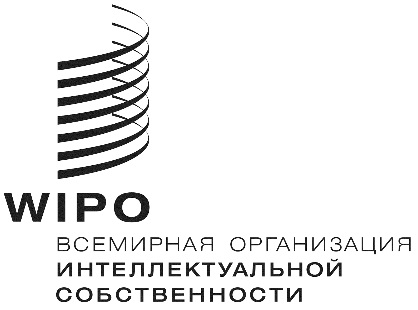 RH/LD/WG/7/10H/LD/WG/7/10H/LD/WG/7/10ОРИГИНАЛ:  английский ОРИГИНАЛ:  английский ОРИГИНАЛ:  английский дата:  18 июля 2018 г. дата:  18 июля 2018 г. дата:  18 июля 2018 г. 